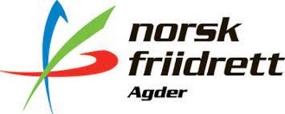 Innkalling kretsting 2024Agder friidrettskretsKRETSTINGET 2024Mandag 4. mars kl. 1800 på KIF-husetRepresentasjon i henhold til NFIFs lov § 12. Observatører uten stemmerett er velkomne til å overvære tinget.Foreløpig sakslisteÅpningGodkjenne de fremmøtte representanteneGodkjenne innkalling, saksliste og forretningsordenVelge tingets funksjonærerBehandle styrets beretning Behandle regnskapBehandle forslag og sakerFastsette kretskontingentVedta budsjettValg Aktuell debattForslagsfristen til kretstinget går ut søndag 18. februar 2024. Forslag skal være begrunnet og sendes til kristian.opsal@friidrett.noPåmeldingsfrist for å delta på kretstinget er søndag 18. februar 2024 og sendes til kristian.opsal@friidrett.noBeretning og saksdokumenter vil bli lagt ut på nettsidene til Agder friidrettskrets senest mandag 26. februar 2024. Dokumentene vil også bli sendt ut på mail til de påmeldte i forkant av tinget.